CENTRO DE EDUCAÇÃO INFANTIL “PINGO DE OURO”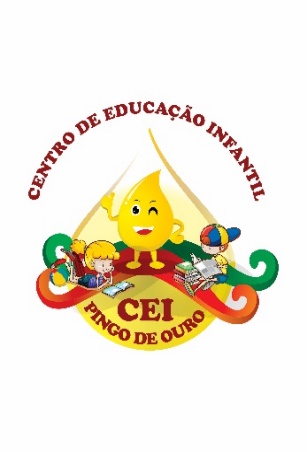 CAMPINA DA ALEGRIA / VARGEM BONITA SCRUA CEREJEIRA S/N FONE: 49-3456-13-67EMAIL – ceipingodeouro@yahoo.comPROFESSORA: ADRIANA CORREIA DE MELOALUNO: ....................................................ATIVIDADES PARA SEREM REALIZADAS DO DIA 25/05 À 29/05RECORTE E COLE FIGURAS COM:ARECORTE E COLE FIGURAS COM:EFAÇA BOLINHAS COM PAPEL CREPOM E COLE A QUANTIDADE CORRESPONDENTE:1 2345 HORA DO DESAFIO: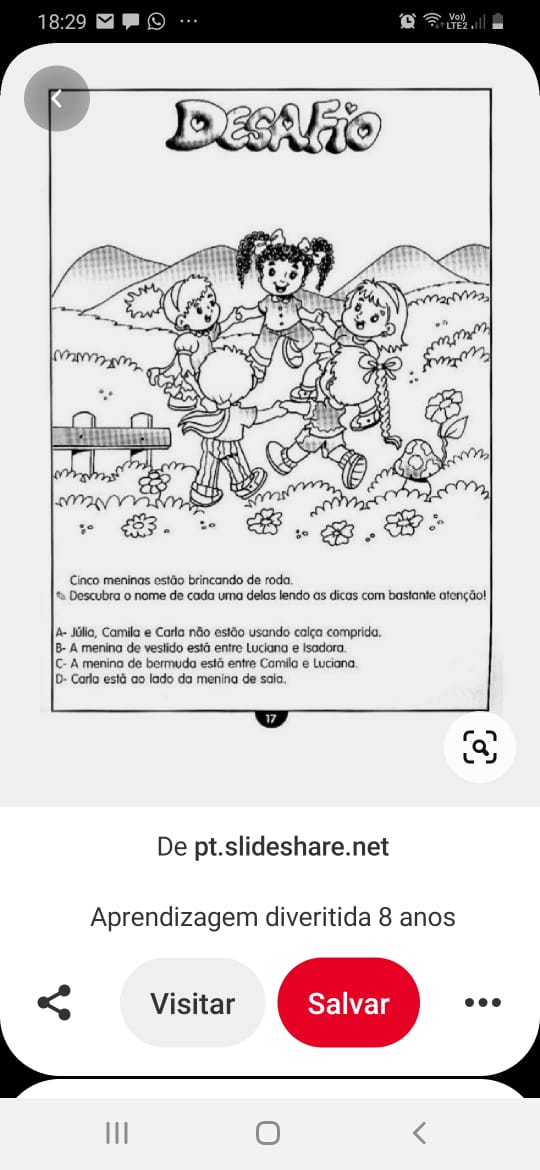 UM GRANDE ABRAÇO DA PROFESSORA ADRIANA!DESEJO UMA ÓTIMA SEMANA DE ATIVIDADES!